Rapporteurs are asked to ensure ITU-T Rec. A.1 Annex A is used when submitting a NWI proposal for approval by SG17. ITU membership is invited to include in their Contribution such an A.1 justification for new work item (NWI) proposal when proposing a NWI. This TD contains in Annex, a ‘Microsoft WORD template’ document, prepared by SG17 secretary based on ITU-T Rec. A.1 Annex A, to facilitate the generation of such A.1 justification.  Note – This template – with appropriate adaptations – shall also be used when proposing a new work item for a non-normative publication (e.g., Supplement, Implementers' Guide, Technical Report or Technical Paper, etc).NOTE - ITU-T Templates for Recommendations, Supplements, and Technical Papers are available at:http://www.itu.int/en/ITU-T/studygroups/Pages/templates.aspxAnnex 
Template for A.1 justification for new work item (NWI) proposal___________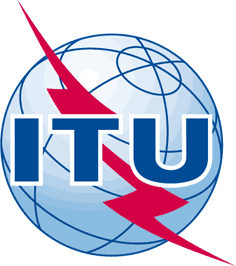 INTERNATIONAL TELECOMMUNICATION UNIONTELECOMMUNICATION
STANDARDIZATION SECTORSTUDY PERIOD 2017-2020INTERNATIONAL TELECOMMUNICATION UNIONTELECOMMUNICATION
STANDARDIZATION SECTORSTUDY PERIOD 2017-2020SG17-TD581SG17-TD581INTERNATIONAL TELECOMMUNICATION UNIONTELECOMMUNICATION
STANDARDIZATION SECTORSTUDY PERIOD 2017-2020INTERNATIONAL TELECOMMUNICATION UNIONTELECOMMUNICATION
STANDARDIZATION SECTORSTUDY PERIOD 2017-2020STUDY GROUP 17STUDY GROUP 17INTERNATIONAL TELECOMMUNICATION UNIONTELECOMMUNICATION
STANDARDIZATION SECTORSTUDY PERIOD 2017-2020INTERNATIONAL TELECOMMUNICATION UNIONTELECOMMUNICATION
STANDARDIZATION SECTORSTUDY PERIOD 2017-2020Original: EnglishOriginal: EnglishQuestion(s):Question(s):All/17Geneva, 29 August - 6 September 2017Geneva, 29 August - 6 September 2017TDTDTDTDTDSource:Source:TSBTSBTSBTitle:Title:Template for A.1 justification for new work item (NWI) proposalTemplate for A.1 justification for new work item (NWI) proposalTemplate for A.1 justification for new work item (NWI) proposalPurpose:Purpose:InformationInformationInformationContact:Contact:Question:/17Proposed new ITU-T Recommendation,  – ,  – Reference and title:Recommendation ITU-T  ""Recommendation ITU-T  ""Recommendation ITU-T  ""Recommendation ITU-T  ""Base text: or  or Timing: -Editor(s):, , , , Approval process:Scope (defines the intent or object of the Recommendation and the aspects covered, thereby indicating the limits of its applicability):Scope (defines the intent or object of the Recommendation and the aspects covered, thereby indicating the limits of its applicability):Scope (defines the intent or object of the Recommendation and the aspects covered, thereby indicating the limits of its applicability):Scope (defines the intent or object of the Recommendation and the aspects covered, thereby indicating the limits of its applicability):Scope (defines the intent or object of the Recommendation and the aspects covered, thereby indicating the limits of its applicability):Summary (provides a brief overview of the purpose and contents of the Recommendation, thus permitting readers to judge its usefulness for their work):Summary (provides a brief overview of the purpose and contents of the Recommendation, thus permitting readers to judge its usefulness for their work):Summary (provides a brief overview of the purpose and contents of the Recommendation, thus permitting readers to judge its usefulness for their work):Summary (provides a brief overview of the purpose and contents of the Recommendation, thus permitting readers to judge its usefulness for their work):Summary (provides a brief overview of the purpose and contents of the Recommendation, thus permitting readers to judge its usefulness for their work):Relations to ITU-T Recommendations or to other standards (approved or under development):Relations to ITU-T Recommendations or to other standards (approved or under development):Relations to ITU-T Recommendations or to other standards (approved or under development):Relations to ITU-T Recommendations or to other standards (approved or under development):Relations to ITU-T Recommendations or to other standards (approved or under development):Liaisons with other study groups or with other standards bodies:Liaisons with other study groups or with other standards bodies:Liaisons with other study groups or with other standards bodies:Liaisons with other study groups or with other standards bodies:Liaisons with other study groups or with other standards bodies:Supporting members that are committing to contributing actively to the work item:Supporting members that are committing to contributing actively to the work item:Supporting members that are committing to contributing actively to the work item:Supporting members that are committing to contributing actively to the work item:Supporting members that are committing to contributing actively to the work item:, , , , , , , , , , , , , , , 